Roswell North Elementary 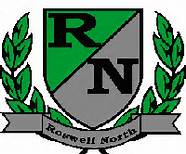 School Governance Council
Date: July 28, 2015Time: 9:00 AMLocation: Large Conference Room, Roswell North ElementaryMinutes from Roswell North School Governance Council Meeting taken by Amy Jeffs Call to Order Action ItemsApprove July AgendaApprove April and May MinutesOfficially welcome new membersElect new officers Determine communication and finance committee membersDiscussion ItemsReview current Strategic Plan, RFF and Seed Fund Review RFF and Seed Fund timelines for the year              Name point person for each initiative (Deadline Aug. 18)	Round 1 for RFF is Aug. 31	Round 2 for RFF is Sept. 21Discuss SGC website maintenanceDiscuss/ determine representatives for PTA and FoundationInformation ItemsReports from PTA Board Meeting, Foundation MeetingSGC Member Attendance Rules – Must attend 70% of meetingsFuture Meeting Dates: TBD for 2015-2016 School YearAdjourn meetingMinutesMembers present:Cari Begin		Sara HakeAmy Jeffs		David Keating		LaShawna McCoy	Patty HampelJillian Johnson		Jay WalterSarah Gruber		Sarah NicholsKina ChampionCall to order at 9:18 AM by Cari BeginAction Item: Approve July Agenda-LaShawna McCoy motioned to approve agenda, Sara Hake seconded, all were in favor and agenda was approved Action Item: Approve April and May minutes-April and May minutes were not distributed prior to the meeting, so they were unable to be approved.  April and May minutes will have to be approved at August meeting.Action Item: Officially welcome new members-Teacher elected member:  Jay WalterParent elected members:  Patty Hampel, Sara HakeAction Item:  Elect new officers-Chair- Amy Jeffs nominated Cari Begin as Chair, seconded by Patty Hampel, all in favorVice-Chair- Cari Begin nominated LaShawna McCoy, seconded by Sara Hake, all in favorParliamentarian – Cari Begin nominated Amy Jeffs, seconded by Patty Hampel, all in favor Action Item:  Determine communication and finance committee members-Communication – Jay Walter, Cari Begin, Patty Hampel (Co-Chair), Amy Jeffs (Chair), Sarah Gruber, Sara Hake Finance – David Keating, LaShawna McCoy (Chair), Sarah Nichols, Jillian Johnson	Finance committee should meet 3 times a year to sync budget with Strategic PlanDiscussion Item: Review current Strategic Plan, RFF and Seed Fund-Strategic Plan update will begin in SpringNo current RFF waivers in placeReview of Seed Fund application and PBL facilitators and resources, and how to measure it and make is sustainable	K-2 facilitator will be combined with data position	3-5 facilitatorDiscussion Item: Review RFF and Seed Fund timelines for the year-RFFSara Hake, RFF point personFirst interest form due August 31, 2015Second interest form due September 21, 2015Application due October 19, 2015Will be helpful to send survey to teachers before conducting focus groups with teachersReview strategic initiatives, what is prohibiting you from achieving it and create survey questions – Cari to start process, Sara Hake to help, questions sent to committee for review, Amy Jeffs to put survey in Survey Monkey and have ready by August 4th.Seed FundsPatty Hampel, Seed Fund point personDiscussion Item: Discuss SGC website maintenance-Sarah Gruber will head up site development with Sara Hake’s assistanceDiscussion Item:  Discuss/ determine representatives for PTA and Foundation-PTA representative from SGC, Patty HampelFoundation representative from SGC, Amy JeffsInformation Items:SGC Member Attendance Rules-must attend 75% of meetings and may not miss 3 consecutive meetingsFuture Meeting Date:  Monday August 17th at 4:00pmMonday September 14th at 4:00pmWednesday October 7th at 4:00pmMonday November 11th at 4:00pmMonday December 7th at 4:00pmMonday January 11th at 4:00pmMonday February 22nd at 4:00pmMonday March 14th at 4:00pmAdjourn MeetingMeeting was adjourned by Cari Begin at 10:33am